§1319-D.  Laboratory testing1.  Laboratories.  Except as provided in subsection 2, a blood sample taken from a child by a health care provider or laboratory to test for blood lead level must be sent to the Health and Environmental Testing Laboratory for analysis.[PL 2011, c. 183, §3 (NEW).]2.  Facilities approved by the department.  The department may approve the following facilities to test for blood lead level as long as the facility can perform in-office blood lead analyses for purposes of improving blood lead screening and the facility has demonstrated the ability to electronically submit all blood lead testing results and associated information to the department:A.  A Head Start facility; and  [PL 2011, c. 183, §3 (NEW).]B.  A health care provider, health care facility or clinic that dispenses benefits of the Women, Infants and Children Special Supplemental Food Program of the federal Child Nutrition Act of 1966.  [PL 2011, c. 183, §3 (NEW).][PL 2011, c. 183, §3 (NEW).]3.  Rules.  The department shall adopt rules regarding blood lead testing conducted by:A.  The Health and Environmental Testing Laboratory;  [PL 2011, c. 183, §3 (NEW).]B.  Health care providers, health care facilities and clinics that dispense benefits of the Women, Infants and Children Special Supplemental Food Program of the federal Child Nutrition Act of 1966; and  [PL 2011, c. 183, §3 (NEW).]C.  Head Start facilities.  [PL 2011, c. 183, §3 (NEW).][PL 2011, c. 183, §3 (NEW).]4.  Fees; dedicated account; uses.  Whenever possible when a blood lead test is performed by the Health and Environmental Testing Laboratory, the laboratory shall bill 3rd-party payors for services provided under this section and shall deposit all fees received into the Health and Environmental Testing Laboratory dedicated account.  The Health and Environmental Testing Laboratory shall use the funds to:A.  Administer a child blood and environmental lead testing program that includes processing, analyzing and reporting child blood lead samples and materials that may contain lead; and  [PL 2011, c. 183, §3 (NEW).]B.  Gather data and report laboratory results.  [PL 2011, c. 183, §3 (NEW).][PL 2011, c. 183, §3 (NEW).]SECTION HISTORYPL 2011, c. 183, §3 (NEW). The State of Maine claims a copyright in its codified statutes. If you intend to republish this material, we require that you include the following disclaimer in your publication:All copyrights and other rights to statutory text are reserved by the State of Maine. The text included in this publication reflects changes made through the First Regular and First Special Session of the 131st Maine Legislature and is current through November 1. 2023
                    . The text is subject to change without notice. It is a version that has not been officially certified by the Secretary of State. Refer to the Maine Revised Statutes Annotated and supplements for certified text.
                The Office of the Revisor of Statutes also requests that you send us one copy of any statutory publication you may produce. Our goal is not to restrict publishing activity, but to keep track of who is publishing what, to identify any needless duplication and to preserve the State's copyright rights.PLEASE NOTE: The Revisor's Office cannot perform research for or provide legal advice or interpretation of Maine law to the public. If you need legal assistance, please contact a qualified attorney.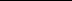 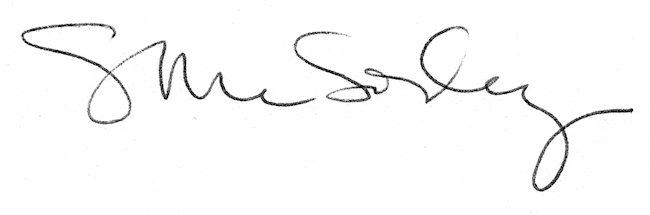 